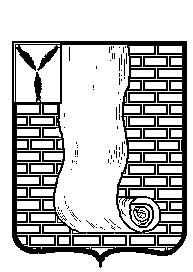 АДМИНИСТРАЦИЯНИЖНЕБАННОВСКОГО МУНИЦИПАЛЬНОГО ОБРАЗОВАНИЯКРАСНОАРМЕЙСКОГО МУНИЦИПАЛЬНОГО РАЙОНА САРАТОВСКОЙ ОБЛАСТИПОСТАНОВЛЕНИЕ                                                          с.Н.БанновкаГлава  Нижнебанновского  МО                                                  Панфилов В.Н.                                                                                                          Приложение к постановлению                                                                                                                                       администрации Нижнебанновского МО                                                                                                                  КМР Саратовской области                                                                                                                                    от  03.02.2016  №  03Схема размещения нестационарных торговых объектов на территории Нижнебанновского муниципального образования Красноармейского муниципального района Саратовской области  2016-2020 годы (*) НТО –нестационарный торговый объект(**)НТО, используемый субъектом малого и среднего предпринимательства(***)НТО, не используемый субъектом малого и среднего предпринимательстваОт03.02.2016№03Об утверждении схемы размещения нестационарных торговых объектов,расположенных  на территории  Нижнебанновкого муниципального  образования КМР Саратовской областиВ  соответствии  с Федеральным законом от 28.12.2009 № 381-ФЗ «Об основах государственного регулирования торговой деятельности в Российской Федерации», Федеральным законом от 6 октября 2003г. № 131-ФЗ «Об общих принципах организации местного самоуправления в Российской Федерации», приказом Министерства экономического развития и инвестиционной политики Саратовской области от 29.05.2015 № 1147 «О внесении изменений  в приказ министерства экономического развития и инвестиционной политики Саратовской области от 25 сентября 2013 года № 2839»,  Уставом   Нижнебанновского муниципального образования Красноармейского муниципального района  Саратовской области и в целях упорядочения размещения нестационарных торговых объектов на территории Нижнебанновского муниципального образования, администрация Нижнебанновского муниципального образования Красноармейского  муниципального района  Саратовской области ПОСТАНОВЛЯЕТ:  1. Утвердить схему размещения нестационарных торговых объектов, расположенных на территории Нижнебанновского муниципального образования, согласно приложению к настоящему постановлению. 2. Предоставить в министерство  экономического развития и инвестиционной политики Саратовской области копию настоящего Постановления в срок не позднее 14 дней со дня его принятия. 3.  Разместить  настоящее Постановление на официальном сайте администрации Нижнебанновского муниципального образования Красноармейского муниципального района Саратовской области.            4.. Контроль за  исполнением настоящего Постановления оставляю за собой.№п/пАдрес или адресное обозначение НТО с указанием улиц, дорог, проездов, иных ориенти-ров, относительно кото-рых расположен НТО, с указанием расстояний от границ НТО до указанных ориентиров. Тип торгового предприятия(торговый павиль-он, киоск, торго-вая палатка и иные нестацио-нарные торговые объекты) в соответствии с ГОСТ 51303-2013 «Торговля.Термины  и   определе-ния»Группы товаровРазмер площади места размещения НТО Период функционирования НТО(с__________число, месяцпо________число, месяц)Основания для размещения НТО (договор на размещение НТО, разрешение или иная документация, либо указывается информация о том, что место размеще-ния свободно и планируется к размещению НТО)Сведения об использовании НТО субъектами малого или сред-него предпри-нимательства(+)**или  (-)***123456781Саратовская область,  Красноармейский район, с.Н.Банновка, ул.Кооперативная , в 5 метрах на восток  от входа в здание  СДК (ул.Кооперативная д.68)автолавкаОдежда,промышленные товары.5,0с 1 январяпо 31 декабря Свободно и планируется к размещению нестационарного торгового объекта+2Саратовская область,  Красноармейский район, с.Н.Банновка, ул.Кооперативная , в 10 метрах на восток  от входа в здание  СДК (ул.Кооперативная д.68)автофургонРассада цветов и овощей, саженцы.     10,0С 1 мая по 01 октября Свободно и планируется к размещению нестационарного торгового объекта+3Саратовская область,  Красноармейский район, с.Н.Банновка , ул.Кооперативная , в 5 метрах на юго-восток  от входа в здание  почты (Кооперативная д. 28)автолавка Продажашкольных принадлежностей.5,0С 1 августа по 30 августа Свободно и планируется к размещению нестационарного торгового объекта+4Саратовская область,  Красноармейский район, с.Н.Банновка , ул.Кооперативная , в 10 метрах на юго-восток  от входа в здание   почты (Кооперативная д. 28) автофургонСельскохозяйственные  животные.10,0с 1 мая по 1 августаСвободно и планируется к размещению нестационарного торгового объекта+5Саратовская область,  Красноармейский район, с. Белогорское , ул.Скоморохова, в 5 метрах на восток  от входа в здание магазина и от входа в здание медпункта.автолавкаОдежда,промышленные товары     5,0с 1 январяпо 31 декабря Свободно и планируется к размещению нестационарного торгового объекта+6Саратовская область,  Красноармейский район, с. Белогорское , ул.Скоморохова, в 5 метрах на восток  от входа в здание магазина и от входа в  здание медпункта.автофургонСельскохозяйственные  животные.5,0с 1 мая по 1 августаСвободно и планируется к размещению нестационарного торгового объекта+